Ansøgning til Nonfood Innovation Day 2022 – 3. November 2022Udfyld venligst følgende oplysninger om dit produkt og din virksomhed:Ved indsendelse af ansøgning om deltagelse i Salling Groups Innovation Day 2022 accepterer ansøger følgende vilkår:I det følgende anvendes ”Salling Group” om hele Salling Group koncernen, og ”materiale” om enhver form for oplysning, materiale, skitse, tegning, billede, rapport, beregning mv. (ikke udtømmende oplistning)Behandling af persondata på ansøger eller ansøgers ansatte sker i henhold til Privatlivspolitikken for Innovation Day 2022 (se nedenfor)Ansøger overdrager vederlagsfrit til Salling Group enhver rettighed til materiale afgivet af ansøger i ansøgningen eller i øvrigt som led i Innovation Day 2022, som er nødvendig for Salling Groups adgang til og behandling af materialet i forbindelse med Innovation Day 2022Ansøger indestår for at enhver videregivelse af materialet fra ansøger til Salling Group ikke er i strid med tredjemands rettigheder eller underlagt fortrolighed, herunder men ikke udtømmende som følge af immaterielle rettigheder, fortrolighedsklausuler, lov om forretningshemmeligheder mv. Nærværende vilkår har således forrang ift. eventuelle klausuler eller lign. om fortrolighed i materiale modtaget fra ansøger, som Salling Group derfor anser for afklaret som uden virkning af ansøger.Salling Group kan ikke gøres ansvarlig for eventuelle handlinger eller undladelser fra Salling Group, ansøger eller tredjemand (angiveligt) i strid med rettigheder eller fortrolighed knyttet til materiale, som Salling Group har modtaget fra ansøger.LINK TO PRIVACY POLICYVirksomhedKontaktperson Adresse ProdukttypeEt tilgængeligt produkt En produkt-idé Hvis produkt-idé, hvornår forventes produktet at launche?Nuværende butikstilgængelighedi DKIkke tilgængelig i butikker i DK Fås i Salling Group-butikker i DKFås i andre butikker end Salling Group DKProduktbeskrivelse(Maks. 150 ord) Hvad gør dit produkt innovativt?(maks. 150 ord)Salling Groups indkøbspris i DKKVejledende detailpris (RRP) i DKK inkl. VATMinimum antal samt forslag til forventet avancestruktur for Salling GroupBillede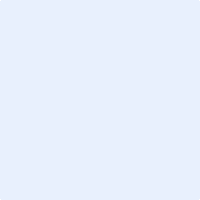 Potentiel deltagelsesform i Innovation DayHvis du går videre til Pre-Innovation Day, vil du have mulighed for at sende en produktprøve til Salling Groups hovedkvarter i Århus til modtagelse inden d. 3. oktober 2022?Ja Nej Hvis du går videre til den endelig Innovation Day, hvordan forventer du så at deltage? Fysisk i Salling Groups hovedkvarter i Årslev (Århus) Virtuelt Potentielle yderligere kommentarer